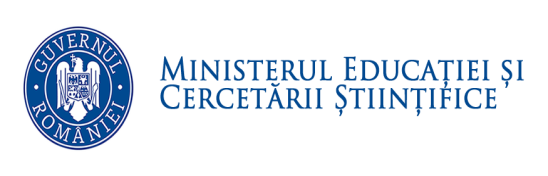 INSPECTORATUL ȘCOLAR JUDEȚEAN HUNEDOARAȘCOALA GIMNAZIALĂ BĂCIALoc. Băcia  Nr. 239  cod: 337040  HDTel/ Fax: 0254-264585   E-mail: scoalabacia@yahoo.com         Nr. ……………………………/………………………………PLANIFICAREA ACTIVITĂȚILOR EDUCATIVE EXTRAȘCOLARE„SĂ ȘTII MAI MULTE, SĂ FII MAI BUN!”SĂPTĂMÂNA ȘCOALA ALTFEL6-10 APRILIE 2015CLASELE I-IV                                                                Consilier educativ, prof. WOLLNER BIANCADirector,Prof. POCA IOANGRUPALUNIMARȚIMIERCURIJOIVINERIIÎNV. POCA IOAN,,Jocul minții atente”: puzzle,,Natura folositoare”: împletituri cu pănușiTeatru de păpuși,,Iubim folclorul românesc” : dansuri populare,,Natura folositoare”: împletituri cu pănușiTeatru pentru cei mici,,Iubim folclorul românesc” -dansuri populare,,Natura folositoare”: împletituri cu pănuși,,Jocul minții atente”: puzzleSă cunoaștem comuna în care se află școala noastră .A II – AÎNV. BULZAN LIVIU,,Popas la bibliotecă”- Povestea unei cărți, prezentarea etapelor de realizare a unei cărți,,Cel mai bun povestitor”- ascultarea unor basme prezentate de către învățător,,Scenariu didactic”- ,, O lume minunată- (poezii și povești)Învățarea unui cântec patriotic:,, Hai să-ntindem hora mare”,,Copilul și copilăria”: Versuri închinate mamei ,,Din lumea celor care nu cuvântă”:- poezii dedicate celor care nu cuvântă,,Traista cu basme și povești”: Scufița Roșie, de Ch. Perrault și Motanul încălțat, de Ch. Perrault,,Proverbe, zicători, ghicitori”- despre anotimpuri și despre animale,,Adevăr și minciună”- Cum ne comportăm?,,Micii creatori”- activități de creație: desen, pictură, traforajA III – AÎNV. ADEACONIȚĂ VIORICA,,Arborele genealogic”: evocare, prezentare,,Activitate practică”-,,Blazonul familiei”-,,Arborele genealogic”,,Ziua Mondială a sănătății”-Sfatul medicului-Boala mâinilor murdare,,Microb, bacterie, virus”- observări la microscop,,În țara cunoștințelor”-dezbatere: ,,A citi e la modă?”,, Cheia succesului la învățat”Concurs interdisciplinar:,,Performer la școală și în viață”,,Minte sănătoasă în corp sănătos”-sportul inteligenței:șahul, moara-rebus ,,Portocala timpului”- programul zilnic al elevuluiJocuri de mișcare, plimbare,,Primul pas spre afacere”- prezentare film,,Târgul de jucării”- vânzare, cumpărareA IV – AÎNV. VANĂ MARIANA,,Felicitări de Paști”Etape  de  realizare  a unei  lucrări  prin tehnica  Quiiling.Forme  închise  a spiralării  hîrtiei:cerc  strîns, cerc  lejer.,,În minunata lume a poveștilor”Vizionare poveștiRezolvarea de puzzle-uri cu scene din povești,,Felicitări de Paști”Forme  și moduri obținute  prin  presare: lacrimă/picătură,petală, frunză, semilună.,,În minunata lume a poveștilor”Vizionare poveștiPlanșe de colorat cu scene din poveștile vizionate,,Felicitări de Paști”Decorațiuni  confecționate  prin quilling:fluturi, frunze  și  flori,,În minunata lume a poveștilor”Vizionare poveștiConfecționare măști cu personaje din lumea poveștilor,,Felicitări de Paști”Exerciţii de creativitate şi relaxare pe muzică ambientală,,În minunata lume a poveștilor”Vizionare poveștiConfecționare măști cu personaje din lumea poveștilor,,Felicitări de Paști”Finalizarea lucrărilorExpoziție,,În minunata lume a poveștilor”Vizionare poveștiDramatizarea poveștilor văzute